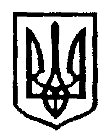 У К Р А Ї Н АЧернiвецька мiська рада________У П Р А В Л І Н Н Я     О С В І Т И_______НАКАЗ12.11.2021                                                                                                № 341Про організаційний та науково-методичний супровід забезпечення підготовки вчителів 5-х класів закладів загальної середньої освітиЧернівецької області до впровадження нового Державного стандарту базової середньої освіти з 1 вересня 2022 року              На виконання постанови Кабінету Міністрів України від 17.05.2021р.        № 476 «Деякі питання надання субвенції з державного бюджету місцевим бюджетам на забезпечення якісної, сучасної та доступної загальної середньої освіти «Нова українська школа» у 2021 році» (зі змінами і доповненнями, внесеними постановою Кабінету Міністрів України від 30.06.2021р. № 682), наказу Міністерства освіти і науки України від 02.04.2021р. № 406 «Про реалізацію інноваційного освітнього проєкту всеукраїнського рівня за темою «Розроблення і впровадження навчально-методичного забезпечення для закладів загальної середньої освіти в умовах реалізації Державного стандарту базової середньої освіти»», наказів Департаменту освіти і науки Чернівецької облдержадміністрації від 11.10.2021р. № 311 «Про організацію підготовки вчителів 5-х класів  закладів загальної середньої освіти Чернівецької області до впровадження нового Державного стандарту базової середньої освіти з                       1 вересня 2022 року», Інституту післядипломної педагогічної освіти Чернівецької області від 13.10.2021р. № 64  «Про  організаційний та  науково-методичний супровід забезпечення підготовки вчителів 5-х класів закладів загальної середньої освіти Чернівецької області до впровадження нового Державного стандарту базової середньої освіти з 1 вересня 2022 року», з метою практичної реалізації Державного стандарту базової середньої освіти, затвердженого постановою Кабінету Міністрів України від 30.09.2020 № 898, та формування готовності педагогічних працівників закладів загальної середньої освіти до реалізації основних напрямів державної політики у галузі освіти в умовах реформуванняНАКАЗУЮ:  1. Довести до відома керівників закладів загальної середньої освіти:1.1. Графік навчальних очних/онлайн сесій для педагогічних працівників, які впроваджуватимуть Державний стандарт базової середньої освіти у 5-х класах ЗЗСО з 1 вересня 2022 року, затверджений наказом Інституту післядипломної педагогічної освіти Чернівецької області від 13.10.2021р. № 64  «Про  організаційний та  науково-методичний супровід забезпечення підготовки вчителів 5-х класів закладів загальної середньої освіти Чернівецької області до впровадження нового Державного стандарту базової середньої освіти з 1 вересня 2022 року» (наказ додається).1.2. Програму навчання педагогічних працівників «Реалізація Державного стандарту базової середньої освіти на засадах Концепції «Нова українська школа», які з 1 вересня 2022 року будуть викладати у 5-х класах ЗЗСО, затверджену наказом Інституту післядипломної педагогічної освіти Чернівецької області від 13.10.2021р. № 64  «Про  організаційний та  науково-методичний супровід забезпечення підготовки вчителів 5-х класів закладів загальної середньої освіти Чернівецької області до впровадження нового Державного стандарту базової середньої освіти з 1 вересня 2022 року».          1.3. Списки вчителів,  груп, локацій та термінів проведення навчання педагогічних працівників «Реалізація Державного стандарту базової середньої освіти на засадах Концепції «Нова українська школа», які з 1 вересня 2022 року будуть викладати у 5-х класах ЗЗСО, викладених у додатку до листа ІППОЧО від 05.11.2021р. № 01-09/674  «Про організацію підготовки вчителів 5-х класів закладів загальної середньої освіти Чернівецької області до впровадження нового Державного стандарту базової середньої освіти з 1 вересня 2022 року» (лист додається).2. Забезпечити організацію навчання педагогічних працівників закладів загальної середньої освіти з впровадження Державного стандарту базової середньої освіти за очною формою навчання на базі визначених  закладів                    ( ліцей № 12 та ЗОШ № 25) із дотриманням протиепідемічних заходів.3. Директорам закладів загальної середньої освіти:3.1. Забезпечити участь педагогічних працівників закладів загальної середньої освіти у роботі навчальних сесій, дотримуючись протиепідемічних заходів (при відвідуванні очних занять на базі затверджених закладів необхідно мати сертифікат про вакцинацію або довідку про негативний тест, засоби індивідуального захисту).3.2.  Надати педагогічним працівникам, які  залучені до занять під час очно/дистанційного навчання у вихідні дні, відповідно до наказу Інституту післядипломної педагогічної освіти Чернівецької області від 13.10.2021р. № 64, додаткові вихідні дні у канікулярний період згідно із ст.. 72 Кодексу законів про працю України.  4. Керівникам ліцею № 12 (Бабух Р.І.) та ЗОШ І-ІІІ ст. № 25 (Баталюк Т.І.) забезпечити  в закладі освіти дотримання всіх  протиепідемічних заходів на час навчання педагогічних працівників закладів загальної середньої освіти по впровадженню Державного стандарту базової середньої освіти  за очною формою навчання. 5. Контроль за виконанням наказу покласти на заступника начальника, начальника відділу загальної середньої освіти управління освіти Чернівецької міської ради Кузьміну О.Л.Начальник управління освітиЧернівецької міської ради                                                      Ірина ТКАЧУКПогоджено:Заступник начальника, начальник відділузагальної середньої освіти управлінняосвіти Чернівецької міської ради                                      Олена КУЗЬМІНАВиконавець:Головний спеціаліст управління освітиЧернівецької міської ради                                                Ганна ВОРОБЕЦЬ